ALBOURNE PARISH COUNCIL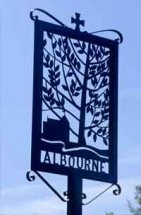 Invites youTo the Annual General    Meeting of the Parishon Tuesday, 7th May 2024 at 7.30 p.m. in the Village Hall_________________________________
The Agenda for the meeting will be published on 
the 25th April 2024, and the draft minutes of the May 2023 meeting will be posted up on the Parish Council’s website prior to this meeting.We hope that you will be able to join us
 for the meeting, as this is your chance to have your say, with Parish, District and County Councillors present, on any issues
 that concern or affect you!                 Albourne Parish Council
Dated: 18th April 2024